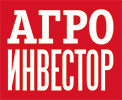 Ш ежегодная национальная премия в сфере сельского хозяйства и продовольствия«Агроинвестор года 2022»Заявка в номинации «Экспортер года»Категория: Экспортер продукции животноводстваК рассмотрению принимаются только полностью заполненные анкетыК рассмотрению принимаются только полностью заполненные анкетыНазвание компанииСпециализация компанииДоля экспорта в выручке компании (или объеме реализованной продукции) в 2022 году Объем экспорта в 2022 годуОпишите номенклатуру экспортируемых товаров по категориям (не более 500 знаков)Опишите вашу географию экспорта (не более 500 знаков) Какие факторы, новые подходы позволили вам добиться значительного успеха на экспортных рынках (не более 500 знаков)ФИО контактного лицаДолжность контактного лицаТелефон для связиe-mail контактного лица